The University of Chichester, Kingston University, University of Roehampton, and Royal Holloway University of London in collaboration with the Society for Dance Research present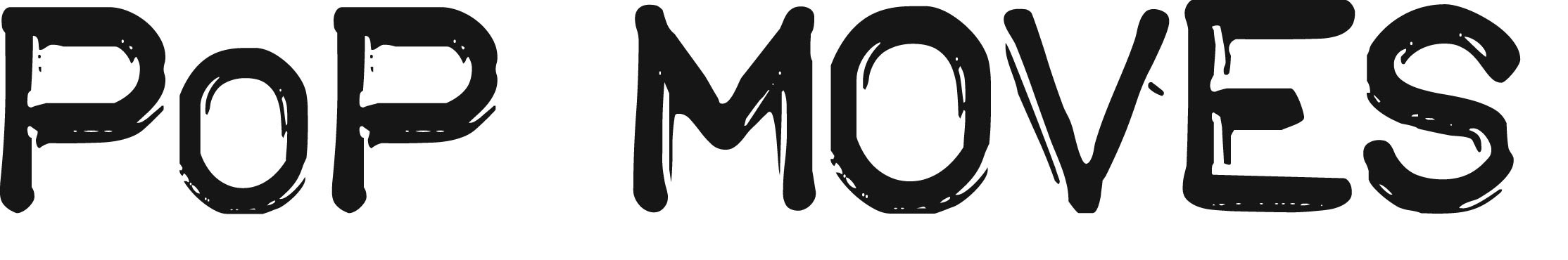 Dancing the Politics of Pleasure Saturday, 18th October 2014 Royal Holloway, University of London CALL FOR PAPERS __________________________________________ The PoP [Performances of the Popular] Moves committee is now inviting submissions for the 2014 conference, “Dancing the Politics of Pleasure.”
A general consensus among dance scholars is that we like dance. We find pleasure in dancing, analysing and watching dance. Popular dance and its quick circulation via screens and social media allows for this pleasurable consumption of moving bodies. What does it mean to experience this pleasure, and what are the politics involved in an embodied or spectatorial relationship with popular dance? This conference engages with the politics of pleasure and asks scholars, scholar/dancers and dancers to consider the stakes involved in pleasurable consumption and participation in popular dance practices. Some questions to consider include: 

How do we engage critically with popular dance while still acknowledging the experience of pleasure?

How does pleasure inform our critical relationship to popular dance? 

How does the popular circulation of dance forms enable the politics of pleasure? 

How do we engage critically with the pleasures produced by global media spaces? 

What is the relationship between spectatorial and embodied pleasures?

How do histories and power relations de-centre our reception of popular dance and performance practices?

What are the transactional implications of engaging in popular practice and finding (dis)pleasure with it?How to apply Please send the following information by 15 August 2014 via e‐mail to PoPMoves2014@gmail.com: • Document One: Title, Abstract, and Bibliography (see Proposals below)• Document  Two: Title, Presenter’s Name, Affiliated  Institution,  Email  Address, space  and  time  requirements  (if  relevant)  and  AVS  needs  (see  Technical Requirements and Resources below)  Proposals • An abstract of 300 words is required, outlining the research area and key issues within a clearly articulated methodology • An indicative bibliography of 4‐5 key texts should be included • ​The name of the speaker should not appear in document one, as the abstracts will be blind reviewed. Please include the speaker's name in document two onlyTechnical Requirements and Resources • Presentations may take the form of a paper, lecture‐demonstration or workshop • Paper presentations should be 20 minutes in length  • Lecture‐demonstrations and workshops can be 45 or 60 minutes in length • If  speakers  intend  to  present  a  lecture‐demonstration  or  workshop,  please indicate what your time and space requirements might be for this • Please  identify  any  AVS  equipment  that  you  might  need  for  the  presentation:DVD playback, data projector, or internet access, for example  Committee Members:  Dr Melissa Blanco Borelli (2014 Conference Main Organiser), Professor Theresa Buckland, Dr Ann R. David, Dr Jo Hall, Dr Clare Parfitt-Brown, Laura Saunders  Conference Location: Royal Holloway, University of London, Department of Drama and Theatre, Katherine Worth Building, Egham, Surrey TW20 0EXConference Website: http://popmoves.com/archive/october-2014-conference/Accommodation:There are several hotels within short travelling distance of Royal Holloway:Runnymede Hotel, EghamThe Swan Hotel, StainesSaville Court HotelBeaumont Court HotelThere are also a wide range of hotels in Windsor, a 10-15 minute taxi ride away.